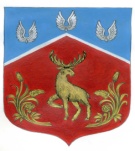 Администрация Громовского сельского поселения Приозерского муниципального района  Ленинградской областиПОСТАНОВЛЕНИЕ  от 08 мая 2024 г.                                     № 187Об утверждении порядка финансового обеспечения культурно-массовых, физкультурно-спортивных, молодёжных и досуговых мероприятий         В целях реализации плана мероприятий муниципальной программы «Развитие культуры и физической культуры в муниципальном образовании Громовское сельское поселение на 2022-2025 годы», утверждённой постановлением администрации муниципального образования Громовское сельское поселение от 23.12.2021г. № 372  (в редакциях постановления №127 от 19.04.2022г.; № 388 от 18.11.2022г.; № 19 от 30.01.2023г; № 09 от 15.01.2024г.), на основании Постановления Администрации Приозерского муниципального района Ленинградской области № 4071 от 21.11.2023г «О внесении изменений к приложению 1 к порядку финансирования физкультурных и спортивных мероприятий и участия в областных физкультурных мероприятиях», и в связи с необходимостью материального обеспечения культурно-массовых, физкультурно-спортивных, молодёжных и досуговых мероприятий и участия в областных культурно-массовых, физкультурно-спортивных, молодёжных и досуговых мероприятиях, администрация Громовского  сельского поселения ПОСТАНОВЛЯЕТ:     1.   Утвердить порядок финансового обеспечения культурно-массовых, физкультурно-спортивных, молодёжных и досуговых мероприятий согласно приложению № 1 к настоящему постановлению.               2. Настоящее постановление разместить на официальном сайте администрации Громовского сельского поселения Приозерского муниципального района Ленинградской области http://www.admingromovo.ru.               3.   Настоящее постановление вступает в силу с 01.05.2024 года               4.  Контроль за исполнением постановления возложить на директора муниципального учреждения культуры культурно-спортивного комплекса  «Громово»        Глава администрации 					        Громовского сельского  поселения	                                     А.П.КутузовИсп.: Меньшикова М.Г. т. 99-450Разослано: дело-1, сектор экономики и финансов – 1, МУК КСК «Громово» -1Утвержденпостановлением администрацииГромовского сельского поселенияПриозерского муниципального районаЛенинградской областиот 08.05.2024 года №187  (Приложение 1)ПОРЯДОКфинансового обеспечения культурно-массовых, физкультурно-спортивных, молодёжных и досуговых мероприятий        1.     Общие положения1.1. Настоящее Положение о порядке финансирования и расходования средств на проведение культурно-массовых и физкультурно-спортивных, молодёжных, досуговых мероприятий (далее - Положение) устанавливает порядок финансирования и расходования средств на проведение мероприятий Муниципального учреждения культуры культурно-спортивный комплекс «Громово» (далее - МУК КСК «Громово») на материальное обеспечение участников культурно-массовых, физкультурно-спортивных мероприятий и по возмещению расходов при направлении участников на районные, областные культурно-массовые, физкультурно-спортивные, молодёжные и досуговые мероприятия (далее - Мероприятия).К культурно-массовым мероприятиям относятся различные по форме и тематике мероприятия: праздники, представления, смотры, фестивали, конкурсы, концерты, выставки, слёты, игровые и развлекательные программы и другие мероприятия муниципального значения, проводимые на основании положений, правил и других регламентирующих документов.К официальным физкультурным и спортивным мероприятиям в целях настоящего Порядка относятся: физкультурные и спортивные мероприятия, включённые в календарный план муниципального образования Приозерский муниципальный район Ленинградской области, проводимые как на территории муниципального образования, так и за его пределами, на основании положений, правил и других регламентирующих документов, на которые направляются спортсмены (команды) Громовского сельского поселения Приозерского муниципального района Ленинградской области.1.2. Финансовое обеспечение расходов на проведение мероприятий и возмещение участия в мероприятиях осуществляется в пределах бюджетных ассигнований, утверждённых МУК КСК «Громово» на эти цели на текущий финансовый период, согласно муниципальной программе «Развитие культуры и физической культуры в муниципальном образовании Громовское сельское поселение на 2022-2025 годы». Денежные средства на мероприятия выделяются на основании календарных планов и следующих документов: - положения (регламента) о физкультурном, спортивном мероприятии; - сметы расходов на проведение мероприятия; - распоряжений и приказов: о проведении мероприятия (или командировании спортсменов (команд) для участия в нем), о награждении победителей и призёров. 1.3. При проведении мероприятий участники имеют право на материальное обеспечение.  К участникам культурно-массовых, культурно-спортивных, и других мероприятий относятся участники художественной самодеятельности, участники клубных формирований учреждений культуры, руководители и представители творческих коллективов, специалисты, оговоренные в правилах, положениях о культурно-массовых мероприятиях и регламентирующих документах.   К участникам физкультурно-спортивных мероприятий относятся спортсмены, в том числе с ограниченными возможностями здоровья и инвалиды, тренеры, представители команд, спортивные судьи и обслуживающие специалисты, оговоренные в правилах, положениях о физкультурных и спортивных мероприятиях и других регламентирующих их проведение документах. 1.4. МУК КСК «Громово» издаёт приказы о командировании участников мероприятий, спортсменов, спортивных сборных команд Громовского сельского поселения Приозерского муниципального района Ленинградской области для участия в мероприятиях с приложением сметы расходов. В течение срока действия приказа, включая время нахождения в пути к месту проведения мероприятия и обратно, участники мероприятий находятся в административном подчинении МУК КСК «Громово». 2. Финансирование культурно-массовых, физкультурно-спортивных, молодёжных и досуговых мероприятий2.1. За счёт средств бюджета муниципального образования Громовского сельского поселения Приозерского муниципального района Ленинградской области при проведении районных и областных мероприятий и мероприятий, проводимых на территории Громовского сельского поселения, МУК КСК «Громово», подведомственное администрации Громовского сельского поселения, осуществляет финансовое обеспечение по оплате следующих расходов: - на услуги по предоставлению спортивных сооружений, спортивного инвентаря, оборудования, специальной техники, автотранспорта (пассажирского, кроме такси, – для доставки участников мероприятий, грузового – для перевозки инвентаря и оборудования);- на обеспечение питанием участников мероприятий, спортсменов, тренеров, представителей команд и специалистов, привлекаемых к судейству в дни проведения мероприятий, а также и в дни следования к месту проведения соревнований и обратно, – в соответствии с нормами, приведёнными в приложении № 1 к настоящему Порядку; - на оплату проезда к месту проведения спортивных мероприятий и обратно; - на награждение победителей и призёров соревнований, конкурсов; - на приобретение (изготовление) организационной атрибутики, сувенирной продукции (в том числе вымпелы, бейджи, флажки, значки, ручки, брелки, футболки, бейсболки); - на приобретение «сладких призов» (в том числе пироги, конфеты, шоколад, печенье, торты); - на изготовление (приобретение) полиграфической продукции (в том числе афиши, грамоты, дипломы, приглашения, карточки, схемы, карты, протоколы, письма); - на проезд к месту проведения соревнований и обратно, проживание, провоз багажа (спортинвентаря, костюмов), на оплату заявочных, стартовых взносов для участия в соревнованиях и конкурсах, тренеров, представителей и обслуживающих команды специалистов; - на приобретение расходных материалов (в том числе картриджи, тонеры), спортивного инвентаря (в том числе мячи, сетки, шайбы, стартовые номера), спортивной экипировки (в том числе спортивная форма, спортивная обувь, специальные защитные приспособления), канцелярских товаров, а также на организационные и хозяйственные расходы, связанные с проведением мероприятия; - на оплату организационных и технических работ, связанных с подготовкой и проведением мероприятий, оплату по договорам гражданско-правового характера работы технических делегатов (комиссаров, инспекторов) и судей высокой квалификации – членов главной судейской коллегии, привлекаемых для обслуживания крупных соревнований, – в соответствии с действующими правилами, положениями и другими документами о проведении таких соревнований; - на приобретение специального оборудования, инвентаря и оргтехники для обеспечения безопасности, и необходимого уровня технического обслуживания;- на организацию выездов творческих коллективов, спортсменов на мероприятия, расходами на оплату проезда, арендой транспорта, оплатой организационных взносов; - на направление детей, студентов, сопровождающих их лиц на конкурсы, фестивали, слёты, соревнования; - на приобретение цветов, призов, сувениров, подарочных сертификатов, памятных подарков, награждением участников мероприятий дипломами и благодарностями (если они оговорены в Положении о проведении мероприятия);- на другие расходы, предусмотренные сценарием, положением мероприятия.2.2.  Проезд к месту проведения мероприятий и обратно оплачивается в размере фактических расходов, подтверждённых проездными документами, но не выше стоимости проезда: - автомобильным транспортом: - в транспортных средствах общего пользования (автобусах всех типов) междугородного и пригородного сообщений; - в транспортных средствах, которые используются для перевозки пассажиров и имеют помимо места водителя не более 8 мест для сидения, - спортсменам с ограниченными возможностями здоровья и спортсменам, являющимся инвалидами. Расходы, связанные с перевозкой, стоимость провоза и хранения багажа возмещаются в размере фактических расходов. При отсутствии проездных документов, подтверждающих произведённые расходы, оплата не производится, ксерокопии проездных документов к оплате не принимаются2.2.2. При отсутствии возможности в местах проведения спортивных мероприятий обеспечения организованного питания участников, тренеров и специалистов, и оплаты этих услуг по безналичному расчёту участникам, тренерам и специалистам спортивных мероприятий допускается выдача по ведомости наличных денег по нормам, предусмотренным настоящим Порядком. 2.2.3. Запрещается выдавать в качестве награждения наличные денежные средства, эквивалентные стоимости памятных призов.2.2.4. Стартовые, заявочные взносы оплачиваются при условии регламентации таких расходов в положениях о мероприятиях и при предоставлении необходимых подтверждающих документов.2.3. Финансирование расходов на питание и проезд участников мероприятий проводиться на основании Положения, заявки и сметы. Смета расходов рассчитывается в соответствии с размерами выплат, нормами и видами расходов на проведение культурно-массовых и спортивных мероприятий (приложение 1).2.4. Контроль исполнения сметы возлагается на должностных лиц, ответственных за проведение мероприятия. 2.5. Финансирование расходов на оказание услуг, поставку товаров и выполнение работ осуществляется в соответствии с условиями заключённых договоров (муниципальных контрактов).2.6. Средства на проведение мероприятий, не использованные в течение года, могут быть перераспределены на другие статьи бюджетной сметы.Приложение 1 к ПорядкуНормы расходов на проведение культурно-массовых, физкультурно-спортивных, молодёжных и досуговых мероприятий№ п/пНаименование расходовНорма1.Расходы на приобретение подарков, сувениров, грамот, благодарственных писем, подарочных сертификатов, цветов для награждения Для юридических лиц и  физических лиц – до 10 000,00 руб. (включительно)2.Расходы на информационно-презентационные материалы, канцелярские и письменные принадлежности при проведении мероприятий на одного человекаДо 500,00 руб. (включительно)3.Расходы на питание участников и тренеров районных физкультурных и спортивных мероприятийДо 800,00 руб. (включительно)4.Расходы на питание детей, студентов, сопровождающих их лиц на конкурсы и фестивали, на одного человекаДо 800,00 руб. (включительно)5.Расходы на питание творческих коллективов на мероприятия, участников мероприятий, на одного человека:До 800,00 руб. (включительно)6.Расходы на транспортное обслуживание участников мероприятияПо фактическим расходам7.Расходы на оплату организационных взносовПо фактическим расходам8.Расходы на аренду помещения, костюмов, светового, звукового оборудованияПо фактическим расходам9.Расходы на оплату режиссёрско-постановочных групп, вспомогательного и обеспечивающего персоналаПо фактическим расходам